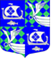 АДМИНИСТРАЦИЯ МУНИЦИПАЛЬНОГО ОБРАЗОВАНИЯ«ПРИМОРСКОЕ ГОРОДСКОЕ ПОСЕЛЕНИЕ»ВЫБОРГСКОГО РАЙОНА ЛЕНИНГРАДСКОЙ ОБЛАСТИПОСТАНОВЛЕНИЕот  25 декабря  2019  года		                                                                         № 995В соответствии с частями 1 и 2 статьи 13, частями 6 и 8 статьи 14 Федерального закона от 9 февраля 2009 года N 8-ФЗ "Об обеспечении доступа к информации о деятельности государственных органов и органов местного самоуправления", Федеральным  законом  от  25.12.2008 г.  № 273-ФЗ  «О  противодействии  коррупции», Федеральным  законом  от   06.10.2003 г.  №131 – ФЗ «Об  общих  принципах  организации  местного   самоуправления  в  Российской  Федерации», решением совета депутатов МО «Приморское городское поселение» № 201 от 29.11.2013г. «Об обеспечении доступа к информации о деятельности органов местного самоуправления муниципального образования «Приморское городское поселение» Выборгского района Ленинградской области, администрация МО «Приморское городское поселение», постановляет:1. Утвердить  перечень  информации о деятельности администрации МО «Приморское городское поселение», размещаемой в информационно-телекоммуникационной сети "Интернет", сроков ее размещения и актуализации,  согласно приложению 1;2. Размещение информации, указанной в пункте 1 настоящего постановления, осуществляется при ее наличии в администрации МО «Приморское городское поселение»;3. Определить ответственных  должностных лиц  за  подготовку, предоставление  и размещение информации  за  каждым  разделом  и  подразделом    на официальном  сайте  администрации  МО  «Приморское городское поселение»;	4. Опубликовать данное постановление в газете «Выборг» и разместить на официальном сайте МО «Приморское городское поселение»5. Контроль  исполнения постановления возложить на заместителя главы администрации МО «Приморское городское поселение»  Слобожанюк Светлану Владимировну.Глава администрации 							Е.В.ШестаковРазослано: дело-2, прокуратура, газета «Выборг», сайт ПРИЛОЖЕНИЕ  №1                                                                                к  постановлению администрации МО «Приморское городское поселение»                                                                                    от 25.12.2019 г.  № 995 ПЕРЕЧЕНЬинформации о деятельности администрации МО «Приморское городское поселение», размещаемой в информационно-телекоммуникационной сети "Интернет", сроков ее размещения и актуализацииОб утверждении перечня  информации о деятельности администрации МО «Приморское городское поселение», размещаемой в информационно-телекоммуникационной сети "Интернет", сроков ее размещения и актуализации№ п/пНаименование информацияСрок размещения и актуализацииОтветственный за предоставление информации (должностное лицо, отдел (сектор))12341.Общая информация об органах местного самоуправления, в том числе:Общая информация об органах местного самоуправления, в том числе:Общая информация об органах местного самоуправления, в том числе:1.1.Наименование, структура, почтовый адрес, адрес электронной почты (при наличии), номера телефонов справочных служб администрации Поддерживается в актуальном состоянии.Обновляется в срок не позднее пяти рабочих дней со дня вступления в силу соответствующих правовых актовСпециалист 1 категории Илькаева Е.Н.1.2Сведения о полномочиях администрации поселения, задачах и функциях администрации, а также перечень законов и иных нормативных правовых актов, определяющих эти полномочия, задачи и функции.Поддерживается в актуальном состоянии.Обновляется в срок не позднее пяти рабочих дней со дня вступления в силу соответствующих правовых актовСпециалист 1 категории Илькаева Е.Н.1.3Перечень подведомственных организаций, сведения об их задачах и функциях, а также почтовые адреса, адреса электронной почты (при наличии), номера телефонов справочных служб подведомственных организаций.Поддерживается в актуальном состоянии. Обновляется в срок не позднее пяти рабочих дней со дня изменения соответствующих сведений и информацииСпециалист 1 категории Илькаева Е.Н.1.4Сведения о главе администрации, заместителях, руководителях структурных подразделений, руководителях подведомственных организаций (фамилии, имена, отчества, а также при согласии указанных лиц иные сведения о них)Поддерживается в актуальном состоянии.Обновляется в срок не позднее пяти рабочих дней со дня назначения (изменения данных) должностного лица)Специалист 1 категории Илькаева Е.Н.1.5Перечни информационных систем, банков данных, реестров, регистров, находящихся в ведении  органа местного самоуправленияПоддерживается в актуальном состоянии.Обновляется в срок не позднее пяти рабочих дней со дня регистрации (внесения изменений в сведения, исключения) в реестре  информационных системСпециалист 1 категории Илькаева Е.Н.1.6.Сведения о средствах массовой информации, учрежденных органом местного самоуправления (при наличии);Поддерживается в актуальном состоянии.Обновляется в срок не позднее пяти рабочих дней со дня регистрации (внесения изменений в сведения, прекращения деятельности) средства массовой информацииСпециалист 1 категории Илькаева Е.Н.1.7. Перечень общественных советов, комиссий и иных постоянно действующих или временных рабочих совещательных органов, образованных  администрацией и (или) в которых администрация принимает участие, а также информация об их деятельностиПоддерживается в актуальном состоянии. Обновляется в части, в которой  администрация принимает участие, в срок не позднее пяти рабочих дней со дня вступления в силу правового акта об образовании (внесении изменений, прекращении деятельности) рабочего органаСпециалист 1 категории Илькаева Е.Н.2Информация о нормотворческой деятельности органа местного самоуправления, в том числе:Информация о нормотворческой деятельности органа местного самоуправления, в том числе:Информация о нормотворческой деятельности органа местного самоуправления, в том числе:2.1Нормативные правовые акты, изданные администрацией, включая сведения о внесении в них изменений, признании их утратившими силу, а также сведения о государственной регистрации нормативных правовых актов, в случаях, установленных законодательством Российской Федерации;Поддерживается в актуальном состоянииОбновляется в срок не позднее пяти рабочих дней со дня вступления в силу соответствующих правовых актовСпециалист 1 категории Илькаева Е.Н.2.2Сведения о признании судом недействующими нормативных правовых актов, с размещением текстов соответствующих судебных решенийПоддерживается в актуальном состоянии. Обновляется в срок не позднее пяти рабочих дней со дня вступления в силу соответствующего судебного решения с соблюдением Федерального закона от 27 июля 2006 года N 152-ФЗ "О персональных данных"Специалист 1 категории Илькаева Е.Н.2.3Информация о закупках товаров, работ, услуг для обеспечения государственных и муниципальных нужд в соответствии с законодательством Российской Федерации о контрактной системе в сфере закупок товаров, работ, услуг для обеспечения государственных и муниципальных нужд;Поддерживается в актуальном состоянииОбновляется в порядке и сроки, предусмотренные законодательством в сфере размещения заказов на поставки товаров, выполнение работ, оказание услуг для муниципальных  нуждСпециалист 1 категории Илькаева Е.Н.2.4Проекты административных регламентовПоддерживается в актуальном состоянииОбновляется в порядке и сроки, предусмотренные Федеральным законом  от 27 июля 2010 г. N 210-ФЗ"Об организациипредоставления государственных и муниципальных услуг"Специалист 1 категории Илькаева Е.Н.2.5Административные регламенты, стандарты муниципальных услуг.Поддерживается в актуальном состоянииОбновляется в порядке и сроки, предусмотренные Федеральным законом  от 27 июля 2010 г. N 210-ФЗ
"Об организации предоставления государственных и муниципальных услуг"Специалист 1 категории Илькаева Е.Н.2.6Установленные формы обращений, заявлений и иных документов, принимаемых  к рассмотрению в соответствии с законами и иными нормативными правовыми актами, муниципальными правовыми актами.Поддерживается в актуальном состоянии.Обновляется в срок не позднее пяти рабочих дней со дня вступления в силу соответствующих правовых актовСпециалист 1 категории Илькаева Е.Н.2.7Порядок обжалования муниципальных правовых актов и иных решений, принятых администрацией поселения Поддерживается в актуальном состоянии.Обновляется в срок не позднее пяти рабочих дней со дня вступления в силу соответствующих правовых актовСпециалист 1 категории Илькаева Е.Н.3Информация об участии поселения в целевых и иных программах, международном сотрудничестве, включая официальные тексты соответствующих международных договоров Российской Федерации, а также о мероприятиях, проводимых администрацией поселения, в том числе сведения об официальных визитах и о рабочих поездках руководителей и официальных делегаций органов местного самоуправления.Поддерживается в актуальном состоянии. Обновляется не позднее пяти рабочих дней, предшествующих дате мероприятия. Отчет о мероприятии размещается не позднее трех рабочих дней после проведения мероприятияСпециалист 1 категории Илькаева Е.Н.4Информация о состоянии защиты населения и территорий от чрезвычайных ситуаций и принятых мерах по обеспечению их безопасности, о прогнозируемых и возникших чрезвычайных ситуациях, о приемах и способах защиты населения от них, а также иная информация, подлежащая доведению органами местного самоуправления до сведения граждан и организаций в соответствии с федеральными законами, законами области.Поддерживается в актуальном состоянии. Обновляется в срок не позднее одного рабочего дня со дня возникновения чрезвычайной ситуации, принятия соответствующих мерСпециалист 1 категории Илькаева Е.Н.5.Информация о результатах проверок, проведенных  органом местного самоуправления, подведомственными организациями в пределах их полномочий, а также о результатах проверок, проведенных органе местного самоуправления, подведомственных организациях;Поддерживается в актуальном состоянии.Обновляется в срок не позднее пяти рабочих дней со дня подписания акта проверкиСпециалист 1 категории Илькаева Е.Н.6Тексты официальных выступлений и заявлений главы администрации, заместителей главы администрацииРазмещается в течение одного рабочего дня со дня выступления, заявления7Статистическая  информация о деятельности органа местного самоуправления, в том числеСтатистическая  информация о деятельности органа местного самоуправления, в том числеСтатистическая  информация о деятельности органа местного самоуправления, в том числе7.1Статистические данные и показатели, характеризующие состояние и динамику развития экономической, социальной и иных сфер жизнедеятельности, регулирование которых отнесено к полномочиям органа местного самоуправления.Поддерживается в актуальном состоянии. Обновляется не реже одного раза в кварталСпециалист 1 категории Илькаева Е.Н.7.2Сведения об использовании органами местного самоуправления, выделяемых бюджетных средствРазмещается ежеквартально не позднее 10-го числа месяца, следующего за отчетным кварталомСпециалист 1 категории Илькаева Е.Н.7.3Сведения о предоставленных организациям и индивидуальным предпринимателям льготах, отсрочках, рассрочках, о списании задолженности по платежам в бюджеты бюджетной системы Российской ФедерацииРазмещается ежемесячно не позднее 10-го числа месяца, следующего за отчетнымСпециалист 1 категории Илькаева Е.Н.8Информация о кадровом обеспечении органа местного самоуправления, в том числе:Информация о кадровом обеспечении органа местного самоуправления, в том числе:Информация о кадровом обеспечении органа местного самоуправления, в том числе:8.1Порядок поступления граждан на муниципальную службуПоддерживается в актуальном состоянии.Обновляется в срок не позднее пяти рабочих дней со дня вступления в силу соответствующих правовых актовСпециалист 1 категории Илькаева Е.Н.8.2Сведения о вакантных должностях муниципальной службы, имеющихся в администрации поселения.Поддерживается в актуальном состоянии.Обновляется в срок не позднее пяти рабочих дней со дня открытия вакансииСпециалист 1 категории Илькаева Е.Н.8.3Квалификационные требования к кандидатам на замещение вакантных должностей муниципальной службы.Поддерживается в актуальном состоянии.Размещается в срок не позднее пяти рабочих дней со дня открытия вакансииСпециалист 1 категории Илькаева Е.Н.8.4Условия и результаты конкурсов на замещение вакантных должностей муниципальной службыОбъявление о проведении конкурса размещается не позднее 21 дня до истечения срока приема документов на конкурс, результаты - в течение семи дней со дня проведения конкурсаСпециалист 1 категории Илькаева Е.Н.8.5Номера телефонов, по которым можно получить информацию по вопросу замещения вакантных должностей в органе местного самоуправленияПоддерживается в актуальном состоянии.Обновляется в срок не позднее трех рабочих дней со дня изменения соответствующих сведенийСпециалист 1 категории Илькаева Е.Н.8.6Сведения о доходах, расходах  об имуществе и обязательствах имущественного характера Размещается в порядке и сроки, определенные антикоррупционным законодательством, законодательством о муниципальной  службе Специалист 1 категории Илькаева Е.Н.8.7. Правовой акт, утверждающий положение и состав комиссии по соблюдению требований к служебному поведению муниципальных служащих и урегулированию конфликта интересов Поддерживается в актуальном состоянии. Обновляется в срок не позднее пяти рабочих дней со дня вступления в силу соответствующих правовых актовСпециалист 1 категории Илькаева Е.Н.8.8Решения, принятые на заседаниях комиссии по соблюдению требований к служебному поведению и урегулированию конфликта интересов Размещается в срок не позднее пяти рабочих дней со дня подписания протокола комиссии с соблюдением Федерального закона от 27 июля 2006 года N 152-ФЗ "О персональных данных"Специалист 1 категории Илькаева Е.Н.9Информация  о работе органа местного самоуправления с обращениями граждан (физических лиц), организаций (юридических лиц), общественных объединений, государственных органов, органов местного самоуправления, в том числе:Информация  о работе органа местного самоуправления с обращениями граждан (физических лиц), организаций (юридических лиц), общественных объединений, государственных органов, органов местного самоуправления, в том числе:Информация  о работе органа местного самоуправления с обращениями граждан (физических лиц), организаций (юридических лиц), общественных объединений, государственных органов, органов местного самоуправления, в том числе:9.1Порядок и время приема должностными лицами администрации поселения граждан (физических лиц), в том числе представителей организаций (юридических лиц), общественных объединений, государственных органов, органов местного самоуправления, порядок рассмотрения их обращений с указанием актов, регулирующих эту деятельность.Поддерживается в актуальном состоянии. Обновляется в срок не позднее пяти рабочих дней со дня вступления в силу соответствующих правовых актовСпециалист 2 категории Матвеева М.А.9.2Фамилия, имя и отчество должностного лица, к полномочиям которых отнесены организация приема лиц, указанных в подпунктах 9.1  настоящего перечня, обеспечение рассмотрения их обращений, а также номер телефона, по которому можно получить информацию справочного характера.Поддерживается в актуальном состоянии. Обновляется в срок не позднее пяти рабочих дней со дня назначения указанных должностных лицСпециалист 2 категории Матвеева М.А.9.3Обзоры обращений граждан и юридических лиц, в том числе их представителей, общественных объединений, государственных органов, органов местного самоуправления, а также обобщенная информация о результатах рассмотрения обращений и принятых мерахРазмещается ежеквартально не позднее 10-го числа месяца, следующего за отчетным кварталом, с соблюдением Федерального закона от 27 июля 2006 года N 152-ФЗ "О персональных данных"Специалист 2 категории Матвеева М.А.9.4.Номера телефонов, адреса электронной почты, по которым можно получить информацию справочного характера о порядке приема и рассмотрения обращенийПоддерживается в актуальном состоянии. Обновляется в срок не позднее трех рабочих дней со дня изменения соответствующих сведенийСпециалист 2 категории Матвеева М.А.10.Иная информация о деятельности  органа местного самоуправления, подлежащая  размещению в сети "Интернет" с учетом требований  действующего законодательстваИная информация о деятельности  органа местного самоуправления, подлежащая  размещению в сети "Интернет" с учетом требований  действующего законодательстваИная информация о деятельности  органа местного самоуправления, подлежащая  размещению в сети "Интернет" с учетом требований  действующего законодательства